ŽIADOSŤ O REALIZÁCIU AKTIVÍT  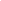 PRE RODIČOV/ZÁK.ZÁSTUPCOV© 2024 Zriaďovateľ: ICM Orava, 027 44 TvrdošínDoručené do školského zariadenia dňa:Doručené do školského zariadenia dňa:Doručené do školského zariadenia dňa:Žiadateľ:Škola (názov a adresa školy): Meno riaditeľa: 🕿 kontakt:Vybavuje: Meno: Pracovná pozícia: 🕿 kontakt:Škola žiada o: (prosím vypíšte)Objednávame u Vás realizáciu aktivít/programu (uveďte názov aktivity/programu alebo popis o čo žiadate) : □  □  predpokladaný počet účastníkov aktivity/programu: Objednávame u Vás realizáciu aktivít/programu (uveďte názov aktivity/programu alebo popis o čo žiadate) : □  □  predpokladaný počet účastníkov aktivity/programu: Objednávame u Vás realizáciu aktivít/programu (uveďte názov aktivity/programu alebo popis o čo žiadate) : □  □  predpokladaný počet účastníkov aktivity/programu: Objednávame u Vás realizáciu aktivít/programu (uveďte názov aktivity/programu alebo popis o čo žiadate) : □  □  predpokladaný počet účastníkov aktivity/programu: Objednávame u Vás realizáciu aktivít/programu (uveďte názov aktivity/programu alebo popis o čo žiadate) : □  □  predpokladaný počet účastníkov aktivity/programu: Objednávame u Vás realizáciu aktivít/programu (uveďte názov aktivity/programu alebo popis o čo žiadate) : □  □  predpokladaný počet účastníkov aktivity/programu: Objednávame u Vás realizáciu aktivít/programu (uveďte názov aktivity/programu alebo popis o čo žiadate) : □  □  predpokladaný počet účastníkov aktivity/programu: Objednávame u Vás realizáciu aktivít/programu (uveďte názov aktivity/programu alebo popis o čo žiadate) : □  □  predpokladaný počet účastníkov aktivity/programu: Objednávame u Vás realizáciu aktivít/programu (uveďte názov aktivity/programu alebo popis o čo žiadate) : □  □  predpokladaný počet účastníkov aktivity/programu: Objednávame u Vás realizáciu aktivít/programu (uveďte názov aktivity/programu alebo popis o čo žiadate) : □  □  predpokladaný počet účastníkov aktivity/programu: Objednávame u Vás realizáciu aktivít/programu (uveďte názov aktivity/programu alebo popis o čo žiadate) : □  □  predpokladaný počet účastníkov aktivity/programu: Objednávame u Vás realizáciu aktivít/programu (uveďte názov aktivity/programu alebo popis o čo žiadate) : □  □  predpokladaný počet účastníkov aktivity/programu: Objednávame u Vás realizáciu aktivít/programu (uveďte názov aktivity/programu alebo popis o čo žiadate) : □  □  predpokladaný počet účastníkov aktivity/programu: Objednávame u Vás realizáciu aktivít/programu (uveďte názov aktivity/programu alebo popis o čo žiadate) : □  □  predpokladaný počet účastníkov aktivity/programu: Objednávame u Vás realizáciu aktivít/programu (uveďte názov aktivity/programu alebo popis o čo žiadate) : □  □  predpokladaný počet účastníkov aktivity/programu: Objednávame u Vás realizáciu aktivít/programu (uveďte názov aktivity/programu alebo popis o čo žiadate) : □  □  predpokladaný počet účastníkov aktivity/programu: Poznámky: Dňa: Poznámky: Pečiatka školy a podpis riaditeľa: 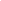 